- оптимальное использование кадрово-временных ресурсов Учреждения;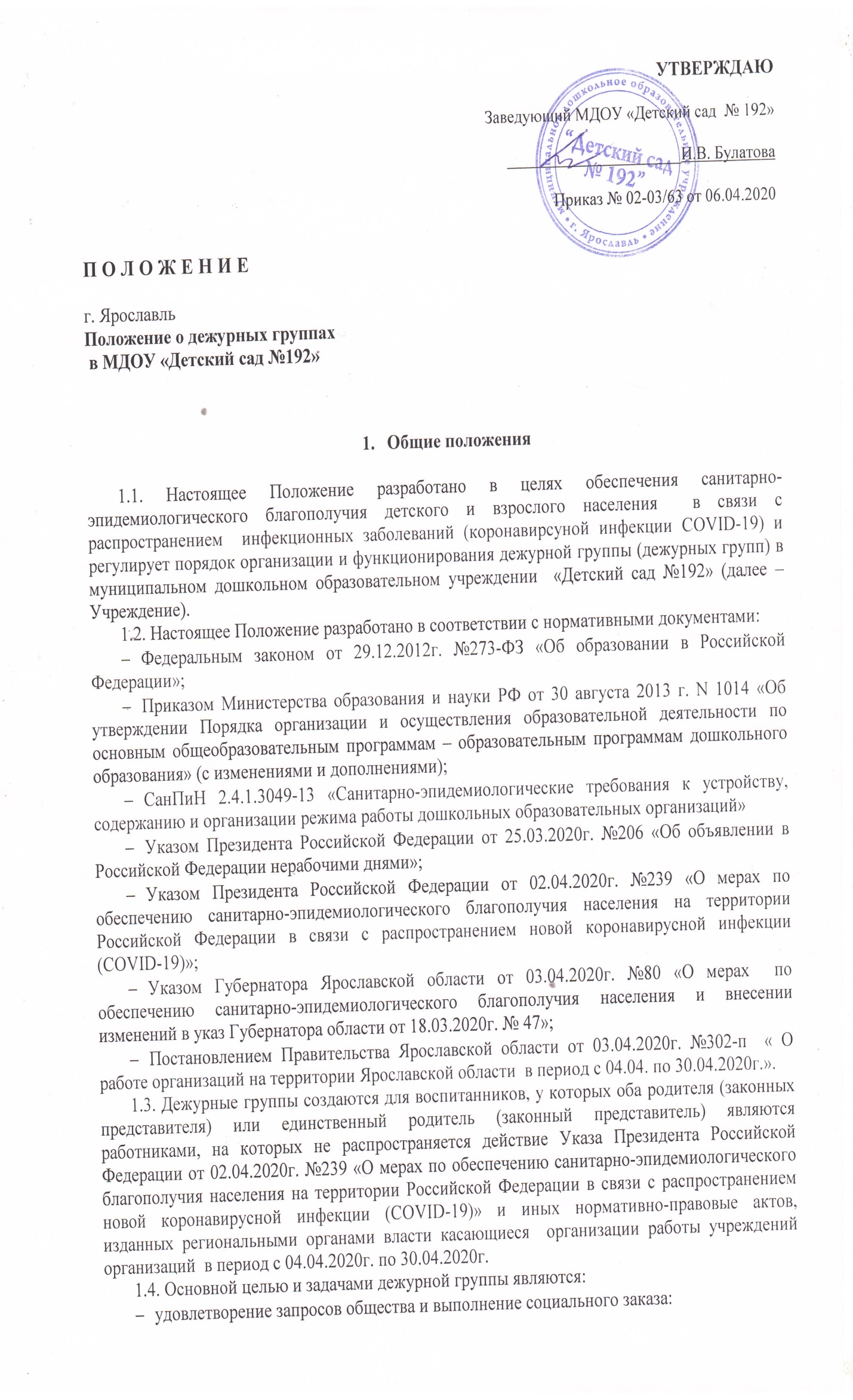 охрана жизни и здоровья воспитанников и работников Учреждения.Организация функционирования дежурной группы2.1. Количество дежурных групп в Учреждении определяется запросом (потребностью) родителей (законных представителей) и устанавливается приказом руководителя Учреждения на основании заявлений родителей (законных представителей) воспитанников.2.2. Наполняемость группы составляет не более 10-12 воспитанников.  2.3. Дежурные группы могут быть сформированы по одновозрастному или разновозрастному принципу.2.4.  С целью оптимального использования кадрово-временных ресурсов в Учреждениях, состоящих из нескольких корпусов, расположенных в доступной близости, дежурные группы могут быть открыты в одном корпусе для всех воспитанников. 2.5. На основании  заявления  родителей (законных представителей), руководитель Учреждения издает приказ о зачислении ребенка в  дежурную группу. Документом, подтверждающим необходимость нахождения работника по месту работы, является справка от работодателя, оформленная в свободной формеВ зачислении в дежурную группу может быть отказано в том случае, если один из родителей или единственный родитель (законный представитель)  не являются работниками, на которых не распространяется действие Указа Президента Российской Федерации от 02.04.2020г. №239 «О мерах по обеспечению санитарно-эпидемиологического благополучия населения на территории Российской Федерации в связи с распространением новой коронавирусной инфекции (COVID-19)» и иных нормативно-правовых актов, изданных региональными и муниципальными органами власти, касающиеся  организации работы Учреждений  в период с 04.04.2020г. по 30.04.2020г.Ответственность за достоверность, предоставленных сведений несут родители (законные представители) и должностные лица, выдавшие справку.2.6. Дежурные группы работают по 5-дневной рабочей неделе (с выходными днями суббота и воскресенье) в соответствии с режимом полного дня и продолжительностью работы Учреждения (12-часовым пребыванием детей). 2.7. Организация работы дежурных групп предусматривает обязательное наличие необходимых санитарно-гигиенических, противоэпидемических условий, а также соблюдения правил пожарной безопасности и антитеррористической защищенности.2.8. Прием воспитанников осуществляется в соответствии с пунктом 11.2 СанПиН 2.4.1.3049-13 «Санитарно-эпидемиологические требования к устройству, содержанию и организации режима работы дошкольных образовательных организаций» (с проведением «утреннего фильтра по «вирусной инфекции» с обязательным измерением температуры тела). 2.9.  Для исключения встречного потока детского и взрослого населения (работников Учреждения и родителей (законных представителей)) в помещениях Учреждения необходимо ограничить допуск родителей (законных представителей). 2.10. Прием детей осуществлять  на улице, если позволяют погодные условия), с проведением «первичного фильтра», с последующим проведением осмотра согласно п.2.8. данного Положения или  в специально выделенном помещении Учреждения, расположение которого не будет позволять пересекаться потоку работников Учреждения, детей уже принятых в группу, и вновь пребывающих воспитанников и их родителей (законных представителей). Данный пункт Положения действует на протяжении ежедневного утреннего приема для всех пребывающих в Учреждение.2.10. Для оптимизации порядка приема при входе  в Учреждение должен находиться дежурный администратор, который проводит  воспитанников в группы или направляет ребенка и родителя  на осмотр в специально выделенное помещение. Передача воспитанников родителям (законным представителям) в вечернее время осуществляется на улице или вызовом по домофону.  2.11. Воспитанники дежурных групп обеспечиваются питанием в соответствии с утвержденным меню.  2.12 Педагогическими работниками дежурных групп ведется учет посещения группы воспитанниками, поступающими в дежурные группы, в установленном порядке, определенными локальными актами Учреждения.  2.13 Работа сотрудников осуществляется в соответствие с режимом работы Учреждения и графиком, утвержденным заведующим Учреждения.2.14 Образовательная деятельность, присмотр и уход за детьми в дежурных группах осуществляется в соответствие с режимом дня, основной образовательной программой (приложением №1 к Положению) Учреждения, действующими санитарно-эпидемиологическими правилами и нормами, с учетом возраста воспитанников.2.15 Работа воспитателей в дежурных группах осуществляется на основании  приказа о  назначении ответственных педагогических работников за работу дежурных групп и графика работы, утвержденного заведующим Учреждения.Права участников дежурных групп3.1.  Работник Учреждения отвечающий за  утренний прием,  проводящий «утренний фильтр», исполняющий обязанности медицинского работника (в случае его отсутствия)   имеет право:не принимать в Учреждение   детей с признаками  катаральных явлений, явлений интоксикации, температурой отклоняющейся от нормальной и иными признаками заболевания;интересоваться у родителя (законного представителя) о состоянии здоровья детей при проведении утреннего осмотра;вести мониторинг состоянии здоровья детей в течение всего времени пребывания в образовательном учреждении;проводить разъяснительную работу с родителями (законными представителями) воспитанников о соблюдении правил личной гигиены и профилактике  инфекционных заболеваний.3.2.  Родители, имеют право:интересоваться проведением образовательной деятельности, присмотром и уходом в период нахождения ребенка в Учреждении;получать информацию от работников Учреждения о состоянии здоровья своего ребенка.  Заключительные положения4.1. В случае изменения запроса родителей (законных представителей) воспитанников, изменений   эпидемиологической ситуации в регионе,  на основании нормативно-правовых актов органов власти, приказа руководителя Учреждения,  дежурные группы приостанавливают (закрывают)  свою деятельность и расформировываются.  4.2.  Контроль деятельности дежурных групп осуществляет заведующий Учреждения.Приложение № 1 к Положению1. Образовательная деятельность в период работы дежурной группы  временно приостанавливается в части проведения музыкальных и физкультурных занятий в помещении учреждения, продуктивными видами деятельности (лепка, аппликация, конструирование, ручной труд). В целях  обеспечения усвоения воспитанниками обязательного минимума содержания образовательной программы рекомендуется проведение занятий только  по развитию речи и ознакомлению с окружающим, социально - коммуникативному развитию,  физическому воспитанию и музыкальному воспитанию (на улице), формированию элементарных математических представлений без использования раздаточного материала с обязательной обработкой демонстрационного материала. 2. Проведение образовательной деятельности в учебных кабинетах учителя-логопеда, дефектолога, сурдопедагога, педагога-психолога осуществлять только в  соответствующих требованиям санитарных правил (обеспечение в помещениях воздушно-теплового режима, режима проветривания, влажной уборки с применением дезинфицирующих  средств, обработка игрушек и методических пособий с кратностью через каждые 2 часа)  без близкого контракта  взрослого и ребенка и использованию раздаточного материала. Временно исключить  занятия требующие близкого контакта взрослого и ребенка ( логопедический массаж, общеукрепляющий массаж, артикуляционная гимнастика и пр.